News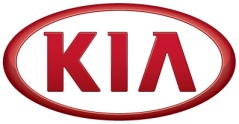 FOR IMMEDIATE RELEASEDramatic new concept from Kia at Frankfurt Motor Show (SEOUL) August 9, 2013 – Playful but gutsy, sturdy yet impish – Kia’s dramatic new European concept to be unveiled at the IAA in Frankfurt on 10 September hints at a possible future B-segment contender ready to take on the urban environment with style and tenacity.Accepting any challenge that the assured modern motorist may throw at it, this concept car combines a mischievous character in a clearly robust and substantial yet stylish bodyshape featuring a mix of contrasting materials in compact, purposeful dimensions.Born out of Kia’s determination to seek new compact-car options for the individualistic and demanding driver for whom size is an issue, the concept features intriguing elements not always associated with smaller cars and has been created in Europe with European tastes and expectations very much in mind.Although there are no current plans for production the vehicle’s unveiling in Frankfurt will be used to gauge potential customer response for future showroom models. ###Kia Motors Corporation (www.kia.com) –  a maker of quality vehicles for the young-at-heart – was founded in 1944 and is 's oldest manufacturer of motor vehicles. Over 2.7 million Kia vehicles a year are produced in nine manufacturing and assembly operations in five countries which are then sold and serviced through a network of distributors and dealers covering around 150 countries. Kia today has over 47,000 employees worldwide and annual revenues of US$42 billion. It is the major sponsor of the Australian Open and an official automotive partner of FIFA – the governing body of the FIFA World Cup™. Kia Motors Corporation's brand slogan – "The Power to Surprise" – represents the company's global commitment to surprise the world by providing exciting and inspiring experiences that go beyond expectations.